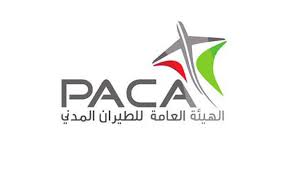 Financial Resources of the Applicant for an Economic Operating LicenceGeneral InformationFinancial ResourcesProvision of financial informationPlease provide the following financial information. Any documentation should be attached within this document.I confirm that an audit has been undertaken on the most recent
set of accounts which have been prepared				YES / NOIf no audit has been undertaken, please explain below why no audit has been completed by a recognised audit firm:Where an audit has been completed, please complete the following questions:I have attached the most recent set of audited accounts 			YES / NOThe year end of the most recent set of audited accounts is		___________________The independent auditor of the accounts is				___________________The accounts have been prepared in accordance with recognised
International Accounting Standards					YES / NOI confirm that the company has been deemed to be a going concern
following the audit							YES / NOI confirm that there are no additional post-balance sheet events which
have not been disclosed within the audited accounts which you should
be made aware of or which are material to the interpretation of the 
financial statements							YES / NOForm #AT/2016/004Application numberDate receivedName of Applicant
(including any trading name)AddressTelephone Number:Email Address:Website Address:I, the undersigned, confirm that the information contained below was correct as of [date] __________________Please provide the following details requested below; please include any explanations where they may be relevant to clarifying any issues of uncertainty for the recipient.(1) Please state the headline figures for the following.(2) Please provide the following details relating to securities held by the company:What conditions, if any, are attached to the sale of your current securities?(3) Please provide the following details relating to the total loans held by the company:Please denominate all current loans held with banks or similar institutions;Please detail any attached conditions or covenants to the said loans held; andPlease clarify whether any of the aforesaid loans have been provided by shareholders or other companies within the group.(4) Please provide the following details relating to the additional credit upon which the company can draw:Please denominate the additional credit available and from which bank or similar financial institutional this may be obtained; andPlease detail any attached conditions or covenants to obtaining the additional credit and any conditions or covenants which may be extant thereafter.(5) Please provide the following details relating to the total capital investment made this year:Please detail the extent of capital investment provided to the company during the period with particular reference to their nationality (if an individual) or the location of the registered office of any group company ; andPlease articulate, to the extent of your understanding, the willingness of shareholders to inject additional capital into the company should there be a need to do so.APPLICATION AND DECLARATIONI, the undersigned, hereby confirm the financial information described within this application and I declare that, to the best of my knowledge and belief, the statements given in this application and the circumstances described are true.Signed:Name:Date:Position in company